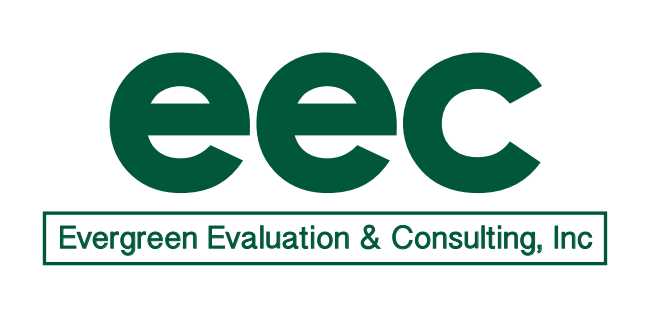 Date:		7/31/19To:		Mary Beth BruderCC:		Kelly Ferreira, Betsy HoweFrom:		Pat Mueller, Evergreen Evaluation & Consulting, Inc.Subject:  	Progress Report for ECPC 2.0PROGRESS REPORT: July 2019Accomplishments to date (during July)Held Evaluation Team call on July 9 (see notes below).Prepped for and participated in 3+2 review.Updated Data Collection Schedule.Reviewed Smartsheet data on intensive statesPlanned Accomplishments (planned for August)Hold Evaluation Team call on August 6 at 11:00.Invoice (forwarded separately)EEC-ECPC Evaluation CallJuly 9, 2019Participants: Mary Beth, Kelly, Betsy, Pat, Arlene, VickiUpdates - including debrief regarding 3+2 reviewECPC has received no comments from Tracy about the 3+2. Jeannette reported that the reviewers had no major issues, but she thinks OSEP is asking ECPC to do too much and is not communicating effectively. ECPC may be instructed to change their scope, which will affect evaluation activities.ECPC is supposed to receive the 3+2 report within a month.The collaboration between ECPC and ECTA is still tentative and planned activities may need to be revised based on the information ECPC receives from OSEP.Mary Beth will update Pat on the outcome of a meeting about collaboration on 7/15 so Pat is prepared for her call on 7/18 about evaluating the collaboration.Data collection overview Arlene developed a data collection overview in Excel to plan out what data ECPC needs to collect and when.Items that contain an “X” mean that the activity would generate a report but not necessarily that the report is completed.Mary Beth informed EEC about upcoming activities:Three higher education institutes: DEC pre-conference session, AUCD session, and TED session, all in the fall.Doctoral Leadership Seminar on 9/10.Meeting on 8/17 with three ITA states (HI, MS, MN) to review components of CSPD.The ITA states have gone through the TA application and completed their MOUs and strategic planning.Betsy will put all of these documents in SmartSheet today.The 8/17 meeting may be a good opportunity to collect ITA data, or at least begin thinking about case studies.ECPC will schedule some state Leadership Institutes to take place in the fall before OSEP makes any changes to the center’s scope.Mary Beth also reported that ECPC needs to push more product development. They are bringing a few briefs to the OSEP Leadership conference for feedback.The ECPC team will collect data about the briefs but will let EEC know if they want assistance with analysis or developing infographics.Next steps for data collection instrument developmentArlene will work on developing a document review protocol to allow for greater consistency.Smartsheet accessKelly added Arlene in SmartSheet. All relevant state documents will be available in SmartSheet as soon as possible.Next call: Tuesday, August 6 at 11:00 am EDTEEC Conference Line: 802-255-4060